	          Recreation Commission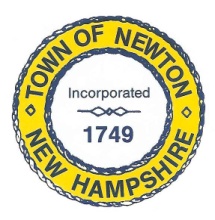     2 Town Hall Road, Newton, NH 03858                  Tel: 382-4405 ext. 313www.newton-nh.govNEWTON RECREATION COMMISSION MONDAY, March 2, 2020TIME: 7:00PMLOCATION: Town Hall (rear) MEETING AGENDACall to OrderPledge of AllegianceApproval of Minutes – February 3, 2018Scheduled Business Beach sand and cleanupRecreation Commission Member TermsVanessa Burrill (April 2020)Christine Kuzmitski (April 2020)William Harding (April 2022)Rick Faulkner (April 2022)Peggy Connors (April 2022)Lifeguards Preparation Town Meeting – March 10 – Recreation Commission Warrant ArticlesOther BusinessAnnouncementsAdjournPosted on 02/27/2020: Newton Town Hall and Official Town Website @ www.newton-nh.gov